T.CKARTAY KAYMAKAMLIĞIKARATAY ORTAOKULU MÜDÜRLÜĞÜ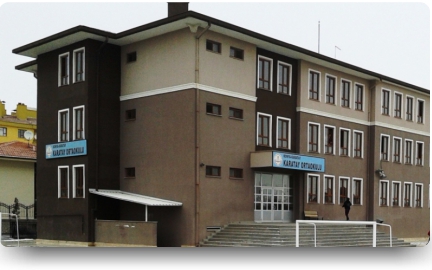 KARATAY ORTAOKULU2019-2023 STRATEJİK PLANI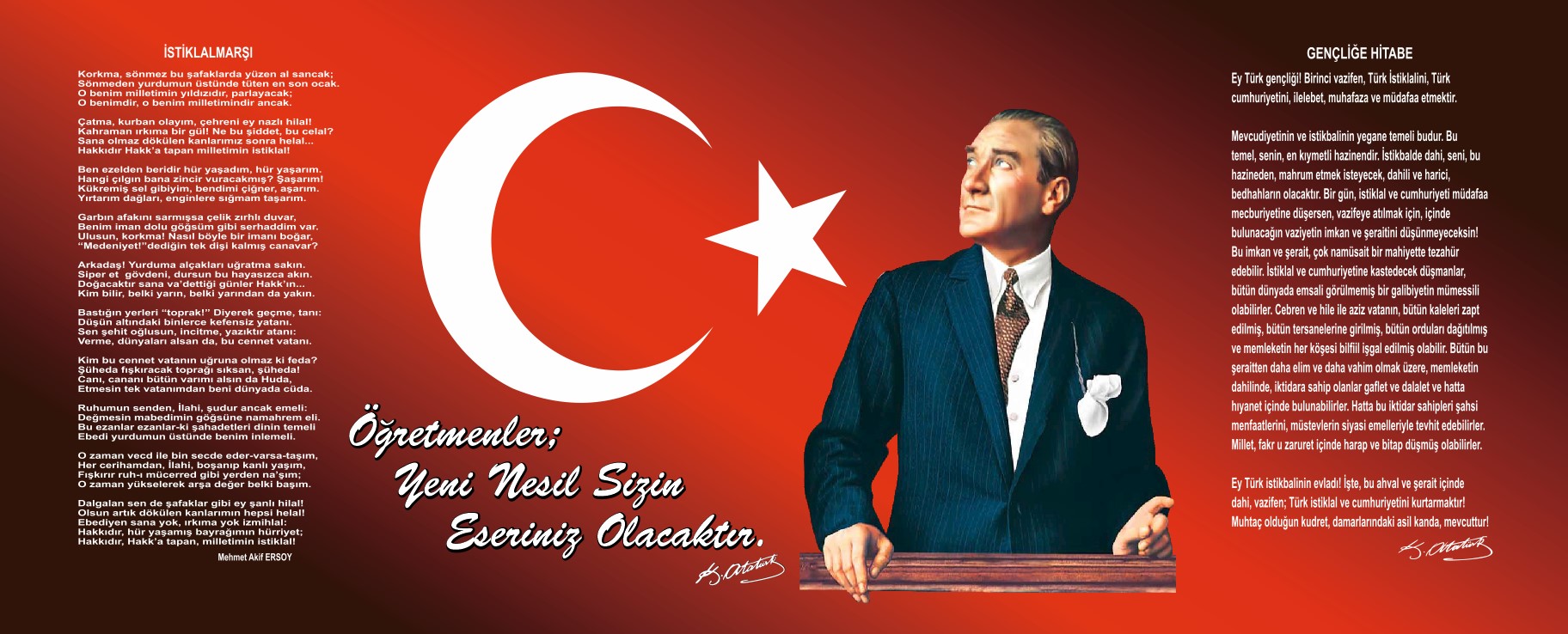 SUNUŞ	Geçmişten günümüze gelirken var olan yaratıcılığın getirdiği teknolojik ve sosyal anlamda gelişmişliğin ulaştığı hız, artık kaçınılmazları da önümüze sererek kendini göstermektedir. Güçlü ekonomik ve sosyal yapı, güçlü bir ülke olmanın ve tüm değişikliklerde dimdik ayakta durabilmenin kaçınılmazlığı da oldukça büyük önem taşımaktadır. Gelişen ve sürekliliği izlenebilen, bilgi ve planlama temellerine dayanan güçlü bir yaşam standardı ve ekonomik yapı; stratejik amaçlar, hedefler ve planlanmış zaman diliminde gerçekleşecek uygulama faaliyetleri ile (STRATEJİK PLAN) oluşabilmektedir.             Okulumuz misyon, vizyon ve stratejik planını ilk olarak 2011 yılında belirlemiştir. Okulumuz, daha iyi bir eğitim seviyesine ulaşmak düşüncesiyle Sürekli yenilenmeyi ve kalite kültürünü kendisine ilke edinmeyi amaçlamaktadır.            Kalite kültürü oluşturmak için eğitim ve öğretim başta olmak üzere insan kaynakları ve kurumsallaşma, sosyal faaliyetler, alt yapı, toplumla ilişkiler ve kurumlar arası ilişkileri kapsayan 2015-2019 stratejik planı hazırlanmıştır.            Büyük önder Atatürk’ü örnek alan bizler; Çağa uyum sağlamış, çağı yönlendiren gençler yetiştirmek için kurulan okulumuz, geleceğimiz teminatı olan öğrencilerimizi daha iyi imkânlarla yetişip, düşünce ufku ve yenilikçi ruhu açık Türkiye Cumhuriyeti’nin çıtasını daha yükseklere taşıyan bireyler yetiştirmektir.             Karatay Ortaokulu olarak en büyük amacımız girdikleri her türlü ortamda çevresindekilere ışık tutan, hayata hazır, hayatı aydınlatan, bizleri daha da ileriye götürecek gençler yetiştirmektir. İdare ve öğretmen kadrosuyla bizler çağa ayak uydurmuş, yeniliklere açık, Türkiye Cumhuriyeti’ni daha da yükseltecek gençler yetiştirmeyi ilke edinmiş bulunmaktayız. Karatay Ortaokulu Stratejik Planı (2019–2023)’de belirtilen amaç ve hedeflere ulaşmamızın Okulumuzun gelişme ve kurumsallaşma süreçlerine önemli katkılar sağlayacağına inanmaktayız.            Planın hazırlanmasında emeği geçen Strateji Yönetim Ekibi ’ne, öğretmen, öğrenci ve velilerimize teşekkür ederim.	                                                                                              Abdurrahman GÜVEN                                                                                               Okul MüdürüİçindekilerSUNUŞ	4İçindekiler	5BÖLÜM I	6GİRİŞ ve PLAN HAZIRLIK SÜRECİ	6BÖLÜM II	8DURUM ANALİZİ	8TARİHSEL GELİŞİM	9OKULUMUZUN TARİHÇESİ	9Okulun/Kurumun Mevcut Durumu: Temel İstatistikler	11PAYDAŞ ANALİZİ	15GZFT (Güçlü, Zayıf, Fırsat, Tehdit) Analizi	15Gelişim ve Sorun Alanları	20MİSYONUMUZ	24VİZYONUMUZ	25TEMEL DEĞERLERİMİZ	26TEMA I: EĞİTİM VE ÖĞRETİME ERİŞİM	27TEMA III: KURUMSAL KAPASİTE	32V. BÖLÜM	33MALİYETLENDİRME	34VI. BÖLÜM	35İZLEME VE DEĞERLENDİRME	36 EKLER………………………………………………………………………………………………………………………………………………37BÖLÜM IGİRİŞ ve PLAN HAZIRLIK SÜRECİ2019-2023 dönemi stratejik plan hazırlanması süreci Üst Kurul ve Stratejik Plan Ekibinin oluşturulması ile başlamıştır. Ekip tarafından oluşturulan çalışma takvimi kapsamında ilk aşamada durum analizi çalışmaları yapılmış ve durum analizi aşamasında paydaşlarımızın plan sürecine aktif katılımını sağlamak üzere paydaş anketi, toplantı ve görüşmeler yapılmıştır. Durum analizinin ardından geleceğe yönelim bölümüne geçilerek okulumuzun amaç, hedef, gösterge ve eylemleri belirlenmiştir. Çalışmaları yürüten ekip ve kurul bilgileri altta verilmiştir.STRATEJİK PLAN ÜST KURULUKaratay Sezai İmam Hatip Ortaokulu çalışmaları yürüten ekip ve kurul bilgileri altta verilmiştir.STRATEJİK PLAN ÜST KURULUBÖLÜM II        DURUM ANALİZİDurum analizi bölümünde okulumuzun mevcut durumu ortaya konularak neredeyiz sorusuna yanıt bulunmaya çalışılmıştır. Bu kapsamda okulumuzun/kurumuzun kısa tanıtımı, okul/kurum künyesi ve temel istatistikleri, paydaş analizi ve görüşleri ile okulumuzun/kurumumuzun Güçlü Zayıf Fırsat ve Tehditlerinin (GZFT) ele alındığı analize yer verilmiştir. KARATAY ORTAOKULU          TARİHSEL GELİŞİM          OKULUMUZUN TARİHÇESİOkulumuz 2012 yılında Konya İl Özel İdaresi tarafından yaptırılarak 2012 yılı Eylül ayında faaliyete geçmiştir. Okulumuzda 28 derslik bulunmaktadır.  17 derslik Karatay ortaokulu tarafından 10 derslik ise Sezai Karakoç İmam Hatip Ortaokulu tarafından kullanılmaktadır. Bodrum, zemin kat ve 2 kattan oluşmaktadır. Okul çevresinde kentsel dönüşüm tamamlanmadığı için çevresel olarak henüz oturmamış bir çevreye sahiptir. 2019 yılı itibariyle okulumuzda 18 derslikte toplam 591 öğrenci eğitim görmektedir.KARATAY SEZAİ KARAKOÇ İMAM HATİP ORTAOKULUTARİHSEL GELİŞİM OKULUMUZUN TARİHÇESİOkulumuz 2015-2016 Eğitim – Öğretim yılında faaliyetine başlamıştır. 2012 yılında Konya İl Özel İdaresi tarafından yaptırılarak 2012 yılı Eylül ayında faaliyete geçen Karatay Ortaokulu binasında faaliyet göstermektedir. Okulun ilk müdürü Karatay Ortaokulu müdürü olarak görev yapan Dr. Yusuf Fidan’dır. Okul binasında bulunan 28 dersliğin 10’u Sezai Karakoç İmam Hatip Ortaokulu tarafından kullanılmaktadır. Bodrum, giriş kat ve 2 kattan oluşmaktadır. Okul çevresinde kentsel dönüşüm tamamlanmadığı için çevresel olarak henüz oturmamış bir çevreye sahiptir. 2018 - 2019 Eğitim – Öğretim yılı itibariyle okulumuzda 10 derslikte toplam 267 öğrenci eğitim görmektedir. Okulun/Kurumun Mevcut Durumu: Temel İstatistiklerOkul/Kurum KünyesiOkulumuzun/Kurumumuzun temel girdilerine ilişkin bilgiler altta yer alan okul künyesine ilişkin tabloda yer almaktadır.	Temel Bilgiler Tablosu- Okul/Kurum Künyesi Çalışan BilgileriOkulumuzun/Kurumumuzun çalışanlarına ilişkin bilgiler altta yer alan tabloda belirtilmiştir.Çalışan Bilgileri TablosuOkulumuz/Kurumumuz Bina ve Alanları	Okulumuzun/Kurumumuz binası ile açık ve kapalı alanlarına ilişkin temel bilgiler altta yer almaktadır.Okul/Kurum Yerleşkesine İlişkin BilgilerSınıf ve Öğrenci Bilgileri Karatay Ortaokulu-Karatay Sezai Karakoç Ortaokulunda  yer alan sınıfların öğrenci sayıları alttaki tabloda verilmiştir.Donanım ve Teknolojik KaynaklarımızTeknolojik kaynaklar başta olmak üzere okulumuzda bulunan çalışır durumdaki donanım malzemesine ilişkin bilgiye alttaki tabloda yer verilmiştir.Gelir ve Gider BilgisiOkulumuzun/Kurumumuzun genel bütçe ödenekleri, okul aile birliği gelirleri ve diğer katkılarda dâhil olmak üzere gelir ve giderlerine ilişkin son iki yıl gerçekleşme bilgileri alttaki tabloda verilmiştir.            Karatay Sezai Karakoç İmam Hatip Ortaokulu genel bütçe ödenekleri, okul aile birliği gelirleri ve diğer katkılarda dâhil olmak üzere gelir ve giderlerine ilişkin son iki yıl gerçekleşme bilgileri alttaki tabloda verilmiştir.PAYDAŞ ANALİZİOkulumuzun/Kurumumuzun temel paydaşları öğrenci, veli ve öğretmen olmakla birlikte eğitimin dışsal etkisi nedeniyle okul çevresinde etkileşim içinde olunan geniş bir paydaş kitlesi bulunmaktadır. Paydaşlarımızın görüşleri anket, toplantı, dilek ve istek kutuları, elektronik ortamda iletilen önerilerde dâhil olmak üzere çeşitli yöntemlerle sürekli olarak alınmaktadır.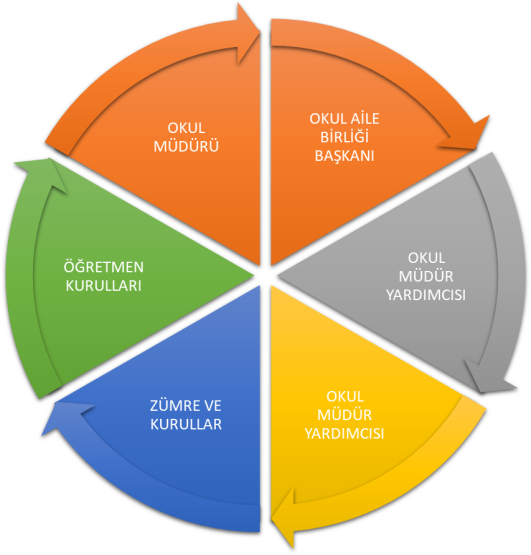 GZFT (Güçlü, Zayıf, Fırsat, Tehdit) AnaliziOkulumuzun/Kurumumuzun temel istatistiklerinde verilen okul/kurum künyesi, çalışan bilgileri, bina bilgileri, teknolojik kaynak bilgileri ve gelir gider bilgileri ile paydaş anketleri sonucunda ortaya çıkan sorun ve gelişime açık alanlar iç ve dış faktör olarak değerlendirilerek GZFT tablosunda belirtilmiştir. Dolayısıyla olguyu belirten istatistikler ile algıyı ölçen anketlerden çıkan sonuçlar tek bir analizde birleştirilmiştir.Okulun/Kurumun güçlü ve zayıf yönleri donanım, malzeme, çalışan, iş yapma becerisi, kurumsal iletişim gibi çok çeşitli alanlarda kendisinden kaynaklı olan güçlülükleri ve zayıflıkları ifade etmektedir ve ayrımda temel olarak okul/kurum müdürü/müdürlüğü kapsamından bakılarak iç faktör ve dış faktör ayrımı yapılmıştır.İçsel FaktörlerGüçlü YönlerZayıf YönlerDışsal FaktörlerFırsatlarTehditler Gelişim ve Sorun AlanlarıGelişim ve sorun alanları analizi ile GZFT analizi sonucunda ortaya çıkan sonuçların planın geleceğe yönelim bölümü ile ilişkilendirilmesi ve buradan hareketle hedef, gösterge ve eylemlerin belirlenmesi sağlanmaktadır. Gelişim ve sorun alanları ayrımında eğitim ve öğretim faaliyetlerine ilişkin üç temel tema olan Eğitime Erişim, Eğitimde Kalite ve Kurumsal Kapasite kullanılmıştır. Eğitime Erişim: Öğrencinin eğitim faaliyetine erişmesi ve tamamlamasına ilişkin süreçleri, Eğitimde Kalite: Öğrencinin akademik başarısı, sosyal ve bilişsel gelişimi ve istihdamı da dâhil olmak üzere eğitim ve öğretim sürecinin hayata hazırlama evresini, Kurumsal Kapasite: Kurumsal yapı, kurum kültürü, donanım, bina gibi eğitim ve öğretim sürecine destek mahiyetinde olan kapasiteyi belirtmektedir.Gelişim ve Sorun AlanlarımızBÖLÜM IIIMİSYON, VİZYON VE TEMEL DEĞERLER           MİSYONUMUZ           Türk milli eğitimin genel amaçları doğrultusunda, her alanda etkin ve kendine güvenen, farklı ve bağımsız düşünce yeteneği ile donanmış, toplumsal sorumluluk bilincine sahip, topluma ve ülkeye yararlı, kötü alışkanlıklarla mücadele eden, hayata ve karşılaşacağı zorluklara hazırlıklı, başarılı, saygılı ve ahlaklı, bilim ve teknolojiden yararlanmasını bilen, sosyal ve sportif faaliyetlere önem veren bilinçli öğrenciler yetiştirmek.VİZYONUMUZ            Kurumsal kimliği ve sunduğu hizmetler bakımından örnek alınan, takım çalışmasını teşvik eden, katılımcı ve paylaşımcı bir yönetime sahip, başta ilimizin sonra da ülkemizin sorunlarını bilimsel gelişmeler ışığında çözmeye yönelik çalışmalar yapmada öncü, çağdaş, kalıcı ve özgün eserler koyabilen; evrensel değerlere saygılı, sürekli gelişen bir kurum olmak.TEMEL DEĞERLERİMİZ1-Önce insan,Liyakat,Kültürel ve Sanatsal Duyarlılık ile Sportif BeceriKültür öğelerine bağlılık,Sabırlı, hoşgörülü ve kararlılık,Eğitimde süreklilik anlayışı,Adaletli performans değerlendirme,Bireysel farkları dikkate almak,Kendisiyle ve çevresi ile barışık olmak,Yetkinlik, üretkenlik ve girişimcilik ruhuna sahip olmak,Doğa ve çevreyi koruma bilinci,Sürekli gelişim ve iletişimSorumluluk duygusu ve kendine güven bilincini kazandıracakÇevreye ve Canlıların Yaşam Hakkına Duyarlılık	BÖLÜM IVAMAÇ, HEDEF PERFORMANS GÖSTERGELERİ VE EYLEMLERTEMA I: EĞİTİM VE ÖĞRETİME ERİŞİMStratejik Amaç 1: Bütün bireylerin eğitim ve öğretime adil şartlar altında erişmesini ve yine eğitim öğretimini adil şartlar altında tamamlamasını sağlamak.Stratejik Hedef 1.1.  Kayıt bölgemizde yer alan çocukların okullaşma oranları artırılacak ve öğrencilerin uyum ve devamsızlık sorunları da giderilecektir. PERFORMANS GÖSTERGELERİEYLEM PLANITEMA II: EĞİTİM VE ÖĞRETİMDE KALİTENİN ARTIRILMASIStratejik Amaç 2: Bütün bireylere ulusal ve uluslararası ölçütlerde bilgi, beceri, tutum ve davranışın kazandırılmasına; girişimci, yenilikçi, dil becerileri yüksek, iletişime ve öğrenmeye açık, özgüven ve sorumluluk sahibi sağlıklı ve mutlu bireylerin yetişmesine imkân sağlamak.Stratejik Hedef 2.1. Öğrenme kazanımlarını takip eden ve velileri de sürece dâhil eden bir yönetim anlayışı ile öğrencilerimizin akademik başarıları ve sosyal faaliyetlere etkin katılımı artırılacaktır.PERFORMANS GÖSTERGELERİEYLEM PLANIStratejik Hedef 2.2.  Etkin bir rehberlik anlayışıyla, öğrencilerimizi ilgi ve becerileriyle orantılı bir şekilde üst öğrenime veya istihdama hazır hale getiren daha kaliteli bir kurum yapısına geçilecektir. PERFORMANS GÖSTERGELERİEYLEM PLANITEMA III: KURUMSAL KAPASİTEStratejik Amaç 3: Beşerî, fizikî, malî ve teknolojik yapı ile yönetim ve organizasyon yapısını iyileştirerek, eğitime erişimi ve eğitimde kaliteyi artıracak etkin ve verimli bir kurumsal yapıyı tesis etmek.Stratejik Hedef 3.1. Yönetim ve öğrenme etkinliklerinin izlenmesi, değerlendirilmesi ve geliştirilmesi amacıyla veriye dayalı yönetim yapısına geçilecektir.PERFORMANS GÖSTERGELERİEYLEM PLANIStratejik Hedef 3.2. İnsan kaynağının verimli kullanılması ve hakkaniyetli bir şekilde ödüllendirilmesi sağlanacaktır.PERFORMANS GÖSTERGELERİEYLEM PLANIV. BÖLÜM     MALİYETLENDİRME2019-2023 Stratejik Planı Faaliyet/Proje Maliyetlendirme TablosuVI. BÖLÜM	İZLEME VE DEĞERLENDİRMEOkulumuz/Kurumumuz Stratejik Planı izleme ve değerlendirme çalışmalarında 5 yıllık Stratejik Planın izlenmesi ve 1 yıllık gelişim planın izlenmesi olarak ikili bir ayrıma gidilecektir. Stratejik planın izlenmesinde 6 aylık dönemlerde izleme yapılacak denetim birimleri, il ve ilçe millî eğitim müdürlüğü ve Bakanlık denetim ve kontrollerine hazır halde tutulacaktır.Yıllık planın uygulanmasında yürütme ekipleri ve eylem sorumlularıyla aylık ilerleme toplantıları yapılacaktır. Toplantıda bir önceki ayda yapılanlar ve bir sonraki ayda yapılacaklar görüşülüp karara bağlanacaktır. EKLER: Paydaş anketlerine ilişkin ortaya çıkan temel sonuçlara altta yer verilmiştir: Olumlu Yönlerimiz:- Mescid, Laboratuvar, Teknoloji tasarım sınıfı, Bilgisayar sınıfı, Kantin, Kütüphane olması.-Başarıların ödüllendirilmesi -Münazara etkinliğinin yapılması -Güvenliğin olması-Temiz bir okul olması-Okulda yardım kumbaramızın olması Abdest almak için mekanın olması Gezilerin düzenlenmesi-Tuvalet ve lavaboların temiz olması -Kulüp faaliyetlerinin olması -Kursların olması-Okulda dilek ve şikayet kutusunun olması -Genç Bilaller yetişiyor projesinin uygulanması -Tuvaletlerin yeterli olması-Okulda dayanışmanın olması -Öğrencilerin görüşlerinin alınması -Kütüphaneden yeterince yararlanıyoruz -Akıllı tahtaların olması-Kuran ezan Okuma yarışmaları -Müdürün okula karşı ilgisi Seminerlerin yapılmasıOlumsuz Yönlerimiz:-Teneffüsler daha uzun olmalı-Ders işleme yöntemleri değişik değil Yeniliğe açık dersler işlenmiyor -Laboratuvarlarda yeterli eşya yok/temiz değil Müzik odası ve eşyalarının olmaması-Pazartesi 8 saat ders görülmesi-Okul kıyafeti zorunluluğu-Kadrolu rehber öğretmenimizin olmaması Öğretmen Anketi Sonuçları:Veli Anketi Sonuçları: Olumlu Yönlerimiz:-Öğretmenlerin samimi olması.-Kız erkek sınıflarının ayrı olması -Eğitimin kaliteli olması.-Öğrencilerin hem dini hem de manevi ve ahlaki bakımdan gelişimlerine önem verilmesi.- Öğretmenlerin ve idarenin disiplinli olması.-Güvenlik önlemlerinin yeterli olması.-Sosyal ve kültürel faaliyetlerin çok olması/yapılması ve bu etkinliklere öğrencilerin katılımının sağlanması-İyi yönetilmesi.-Okul kurslarının yeterli/düzenli olması ve bunun başarıyı olumlu etkilemesi-Öğretmenlerin her zaman sıcak kanlı/iyi/ilgili/ders konularına hakim olması-Kazanım Değerlendirme sınavlarının yapılması-Başarılı öğrencilerin ödüllendirilmesi-Yarışmaların yapılması/ bu yarışmaların eğlenceli olması-Velilerle personel idareci ilişkileri başarılı/ rahat diyalog kuruyoruz-Futbol ve Voleybol sahası, Bilgisayar/fen laboratuvarı, Teknoloji tasarım sınıfı, okul mescidi ve Z kütüphanesinin bulunması-Namaza teşvik eden programların bulunması-Okulun diri ve canlı bir havasının olması-Eğitici yarışmaların ve spor turnuvalarının yapılmasıVeli Anketi Sonuçları:Olumsuz Yönlerimiz:-Bazı derslerde branş öğretmeni bulunmaması -Öğle aralarının az olması.-Sınıflarda Kur'an-ı Kerim ders saatlerinin az olması. -Her çocuğun yetenek alanına göre eğitim verilmemesi. -Veli toplantılarının az olması.-Ev ödevlerinin verilmemesi veya az verilmesi-Kız –Erkek öğrencilerin aynı okulda eğitim görmesi -Fen ve bilgisayar laboratuvarlarında materyal eksikliği.-Öğrenciler arası kültürel farklılıklar ve olumsuz ahlaki davranışlarÜst Kurul BilgileriÜst Kurul BilgileriEkip Bilgileri Ekip Bilgileri    Adı SoyadıUnvanıAdı SoyadıUnvanıAbdurrahman GÜVENOkul Md.İrfan ŞENCANMd. Yrd.Özcan KAÇARMd. Yrd.Abdullah POTAŞÖğret.Harun ÇALIŞÖğret.Dilber ÖZENVeli/Üyeİdris DEMİRBAŞOkul.Aile Bşk.Neslihan DURANVeli/ÜyeAhmet Ali TOKYön. Üye.Üst Kurul BilgileriÜst Kurul BilgileriEkip Bilgileri Ekip Bilgileri    Adı SoyadıUnvanıAdı SoyadıUnvanıAbdurrahman GÜVENOkul Md.İrfan ŞENCANMd. Yrd.İrfan ŞENCANMd. Yrd.Ş. KIROĞLU YİĞİTBAŞIÖğret.Cansu Kader OKCÜÖğret.Muammer KURTVeli/ÜyeCemal DAMAROkul.Aile Bşk.Naciye YERVeli/ÜyeMakbule ALACAYön. Üye.İli: Konyaİli: Konyaİli: Konyaİli: Konyaİli: Konyaİlçesi: Karatayİlçesi: Karatayİlçesi: Karatayİlçesi: KaratayAdres: Hacıyusuf Mescit Mahallesi Elmacıoğlu Sokak No29 Karatay/KONYAHacıyusuf Mescit Mahallesi Elmacıoğlu Sokak No29 Karatay/KONYAHacıyusuf Mescit Mahallesi Elmacıoğlu Sokak No29 Karatay/KONYAHacıyusuf Mescit Mahallesi Elmacıoğlu Sokak No29 Karatay/KONYACoğrafi Konum (link):Coğrafi Konum (link):http://karatayortaokulu.meb.k12.tr/tema/harita.phphttp://karatayortaokulu.meb.k12.tr/tema/harita.phpTelefon Numarası: 0(332)34215880(332)34215880(332)34215880(332)3421588Faks Numarası:Faks Numarası:e- Posta Adresi:728858@meb.k12.tr760111@meb.k12.tr 728858@meb.k12.tr760111@meb.k12.tr 728858@meb.k12.tr760111@meb.k12.tr 728858@meb.k12.tr760111@meb.k12.tr Web sayfası adresi:Web sayfası adresi:karatayortaokulu.meb.k12.trkaratayortaokulu.meb.k12.trKurum Kodu:728858 / 760111728858 / 760111728858 / 760111728858 / 760111Öğretim Şekli: Öğretim Şekli: Tam GünTam GünOkulun/Kurumun Hizmete Giriş Tarihi: 01 Eylül 2012Okulun/Kurumun Hizmete Giriş Tarihi: 01 Eylül 2012Okulun/Kurumun Hizmete Giriş Tarihi: 01 Eylül 2012Okulun/Kurumun Hizmete Giriş Tarihi: 01 Eylül 2012Okulun/Kurumun Hizmete Giriş Tarihi: 01 Eylül 2012Toplam Çalışan SayısıToplam Çalışan Sayısı4141Öğrenci Sayısı:Öğrenci Sayısı:Kız399399Öğretmen SayısıKadın2222Öğrenci Sayısı:Öğrenci Sayısı:Erkek512512Öğretmen SayısıErkek2424Öğrenci Sayısı:Öğrenci Sayısı:Toplam911911Öğretmen SayısıToplam4646Derslik Başına Düşen Öğrenci Sayısı Derslik Başına Düşen Öğrenci Sayısı Derslik Başına Düşen Öğrenci Sayısı Derslik Başına Düşen Öğrenci Sayısı : 32,6Şube Başına Düşen Öğrenci Sayısı Şube Başına Düşen Öğrenci Sayısı Şube Başına Düşen Öğrenci Sayısı : 30Öğretmen Başına Düşen Öğrenci Sayısı Öğretmen Başına Düşen Öğrenci Sayısı Öğretmen Başına Düşen Öğrenci Sayısı Öğretmen Başına Düşen Öğrenci Sayısı :19,7Şube Başına 30’dan Fazla Öğrencisi Olan Şube Sayısı Şube Başına 30’dan Fazla Öğrencisi Olan Şube Sayısı Şube Başına 30’dan Fazla Öğrencisi Olan Şube Sayısı : 15Öğrenci Başına Düşen Toplam Gider MiktarıÖğrenci Başına Düşen Toplam Gider MiktarıÖğrenci Başına Düşen Toplam Gider MiktarıÖğrenci Başına Düşen Toplam Gider Miktarı50 TLÖğretmenlerin Kurumdaki Ortalama Görev SüresiÖğretmenlerin Kurumdaki Ortalama Görev SüresiÖğretmenlerin Kurumdaki Ortalama Görev Süresi4 yılUnvan*ErkekKadınToplamOkul Müdürü ve Müdür Yardımcısı303Branş Öğretmeni222446Rehber Öğretmen000İdari Personel325Yardımcı Personel235Güvenlik Personeli-11Toplam Çalışan Sayıları303161Okul/Kurum BölümleriOkul/Kurum BölümleriÖzel AlanlarVarYokOkul/Kurum Kat Sayısı3Çok Amaçlı SalonXDerslik Sayısı28Çok Amaçlı Saha  XDerslik Alanları (m2)840KütüphaneXKullanılan Derslik Sayısı28Fen LaboratuvarıXŞube Sayısı28Bilgisayar LaboratuvarıXİdari Odaların Alanı (m2)70İş AtölyesiXÖğretmenler Odası (m2)35Beceri Atölyesi  XOkul/Kurum Oturum Alanı (m2)1892PansiyonXOkul/Kurum Bahçesi (Açık Alan) (m2)3272Sanatsal, bilimsel ve sportif amaçlı toplam alan (m2)-Kantin (m2)25Tuvalet Sayısı35SINIFIKızErkekToplamSINIFIKızErkekToplam5/A  Y.D.S1610267/D2113345/B   Y.D.S1214268/A1218305/A2127488/B1515305/B2623498/C1712295/C1825435/D1122336/A1807256/B2013336/C1516316/D1815336/E1511267/A1023337/B1716337/C122436Akıllı Tahta Sayısı 33TV Sayısı1Masaüstü Bilgisayar Sayısı24Yazıcı Sayısı4Taşınabilir Bilgisayar Sayısı1Fotokopi Makinası Sayısı1(Kiralık)Projeksiyon Sayısı-İnternet Bağlantı HızıFiberYıllarGelir MiktarıGider Miktarı201629,685,51 TL29,648,92 TL201739,245,5 TL39,245,39201840,171,5440,155,89YILLARGELİR MİKTARIGİDER MİKTARI201600 TL00 TL20175,800,50 TL5,654,96 TL20183502,59 TL3,424,79 TLÖğrenciler/KursiyerOkul idaresinin ve öğretmenlerin eğitime bilimsel ve pozitif bir yaklaşım benimseyerek hareket etmesiÖğrencilerin kullanımına ve sosyalleşmesine yönelik çok sayıda sosyal, kültürel, sanatsal ve sportif  imkanların bulunmasıBilişim altyapısının olması ve kullanılmasıNitelikli ve düzenli eğitim ve etkinlikler düzenlenmesiDisiplin problemlerinin az olmasıHer  branşta yeterli sayıda öğretmen bulunmasıÖğrencilerin okuma ihtiyacının giderilmesi için Z kütüphanenin olmasıDers dışı faaliyetlerin yapılmasıDestekleme ve Yetiştirme kurslarının yapılması ve egzersiz faaliyetlerin yapılmasıÇalışanlarOkul idaresi ve öğretmenler arası iletişim ve karşılıklı etkileşimin, bir aile ortamı içerisinde olması Okulumuzun yasa ve yönetmeliklere bağlı yürütülmesi, yapılacak işlerin, etkinliklerin faaliyetlerin önceden planlanması Okul idaresinin öğretmenlere ve diğer çalışanlara karşı çok olumlu ve özgürlükçü bir anlayışa sahip olmasıKurum yöneticilerinin deneyimli ve işbirliğine yatkın olması Genç öğretmen kadrosunun olmasıKendini geliştiren gelişime açık ve teknolojiyi kullanan öğretmenlerin olmasıGüçlü ve köklü bir yapıya sahip olması Kurum kültürüne sahip olunması VelilerÇevremizde toplu konutların artmasıyla beraber değişen veli profili ve değişen eğitim anlayışı ile başarının artması.Veli iletişiminin güçlü olmasıBina ve YerleşkeBina yerleşkesinin standartlara uygun olması, fiziki   imkanların ve okul bahçesinin geniş ve spor salonun olması DonanımDonatım olarak yeterli imkanlara sahip ve teknolojik alt yapısının bulunması BütçeOkul aile birliği idare ile uyumlu, maddi konularda yaklaşımı hep olumludur. Okulda kantin olması ve kira gelirinin olması Yönetim SüreçleriLiderlik davranışlarını sergileyebilen yönetici ve çalışanların bulunmasıÖğretmen yönetici iş birliğinin güçlü olmasıGenç öğretmen kadrosunun olmasıİletişim SüreçleriOkul idaresi ve öğretmenler arası iletişim ve karşılıklı etkileşimin, bir aile ortamı içerisinde olmasıOkulumuzun diğer okullar ve kurumlarla iletişiminin güçlü olmasıÖğretmen idare ve öğrenci ilişkisinin sağlam ve aktif olmasıÖğrenciler/KursiyerlerAilelerin ve öğrencilerin eğitim-öğretim faaliyetlerine yeterli önem vermemesiÖğrencilerin istenilen seviyenin altında çalışma gerçekleştirmeleriÖğrenciler okul araç-gereçleri getirme konusunda eksik olması zayıf yönlerimizdendir.Öğrencilerin ve velilerin öğretmenlere karşı göstermeleri gereken saygıda eksik olması zayıf yönlerimizdendir.Öğrencilerimizin eğitim-öğretim ortamını olumlu yönde benimseyememeleri zayıf yönlerimizdendir.Okuma alışkanlığının  az olmasıÖğrencilerin ortak bir okul kültürene sahip olmamasıSürekli devamsız öğrenci sayısının fazla olmasıÖğrenci disiplin anlayışının  yetersizliğiÇalışanlarPersonel aidiyetinin istenen düzeyde olmaması İkili öğretim yapılması nedeniyle sabahçı ve öğlenci öğretmenlerin birbirleriyle yeterli koordinasyon sağlayamamasıKadrolu hizmetli ve memur personelinin yeterli olmamasıVelilerVelilerin Sosyal ekonomik ve eğitim durumlarının iyi olmaması Ailelerin öğrencilerin eğitim-öğretim faaliyetlerine yeterli önem vermemesiÖğrenci profilinde parçalanmış (ayrılma-boşanma) ailelerin çoğalmasıVeli- okul işbirliğinin istenilen düzeyde olmaması Bina ve YerleşkeKonferans salonunun olmamasıÇevre yoluna çok yakın olmamız sebebiyle Okul dışından çok gürültü gelmesiOkulun ve bahçesinin büyük olması nedeniyle güvenlik ve kontrolün zor olmasıDonanımTeknolojik alt yapının daha iyi seviye getirilememesi ve donatım malzemelerin eski model olmasıOkulun yeterli eğitim- öğretim materyali ile donatılamaması BütçeÖdeneklerin yetersizliğiVelilerin ekonomik durumunun düşük oluşuYönetim Süreçleriİki okulun aynı binada olması ve yönetim kadrosunun tek olması nedeniyle artan iş yükü İletişim Süreçleriİki okulun aynı binayı kullanması nedeniyle öğrenci ve personel arasındaki sorunlarPolitikMilli Eğitim Bakanlığı ve İl ve İlçe Milli Eğitim Müdürlüğü 2019-2023 Stratejik Planlarının incelenmesiPersonelin yasal hak ve sorumluluklarıMülki ve yerel yetkililerle olan olumlu diyalog ve iş birliğiOkulumuzun diğer	okullar ve kurumlarla iletişiminin güçlü olmasıEkonomikOkul ve çevresinin kalkınmasını sağlamaya yönelik projelerin teşvik edilip yaygınlaştırılmasıSosyolojikYerel yönetim, sivil toplum kuruluşları İl Özel İdaresinin eğitime desteğiTeknolojikFatih Projesi ve Akıllı tahta kullanımıFiber internet kullanımıMilli Eğitim Bakanlığı teknoloji kullanım durumu,e- devlet uygulamalarıe-öğrenme, e-akademi, e-okul, eba uzem internet olanaklarıOkulun sahip olmadığı teknolojik araçlar bunların kazanılma ihtimaliTeknolojinin	ilerlemesinin, yayılmasının ve benimsenmesinin artmasıTeknolojinin eğitimde kullanımMevzuat-YasalMEB’in kalite ve misyon farklılaşması konusundaki yeni düzenlemeleri Oluşturulan kurul ve komisyonların çalışmaları2023 Eğitim VizyonuEkolojikOkul içinde ve dışında park alanlarının olması PolitikSürekli değişen eğitim politikaları ve zorunlu eğitimden kaynaklı öğrenci sorunlarıEkonomikOkulun bulunduğu çevrenin genel gelir durumunun düşük olmasıİşsizlik durumuVelilerin sosyo-ekonomik düzeyinin yetersizliğiOkulun gelirini arttırıcı unsurların yetersizliğiOkul bütçesinin ihtiyaçlara cevap vermede zorlanmasıSosyolojikİlçemizin hızla genişlemesi inşaat alanlarının çoğalması ve bunun yol açtığı okullara olan talebin artması ve sınıf mevcutlarının artması, bölgeler arası göçler dolayısıyla artan okul çağı çocuk sayısı TeknolojikToplum kavramında, internet kullanımı sonucunda meydana gelen olumsuz değişikliklerBilişim Teknolojileri Sınıfındaki bilgisayarların çok eski olmasıİnternet kafelerin açılması sebebiyle olumlu-olumsuz sonuçlarla karşılaşılmaktadır.Öğrenciler tarafından teknoloji kullanım seviyenin düşük olması Öğrencilerde güvenli İnternet kullanımının az olmasıMevzuat-YasalEğitim öğretim çalışmalarının desteklenmesi konusunda mali mevzuatın getirdiği kısıtlamalarEğitim politikalarında yaşanan değişimlerin eğitim kalitesini olumsuz etkilemesi Mevzuat değişikliklerinin çok sık olmasıEkolojikYapılaşmanın getirdiği rant ekolojik dengeyi bozmakta, öğrencilerin doğal çevreden uzaklaşmasına neden olmaktadır.Hava kirliğinin olmasıEğitime ErişimEğitimde KaliteKurumsal KapasiteOkullaşma OranıAkademik BaşarıKurumsal İletişimOkula Devam/ DevamsızlıkSosyal, Kültürel ve Fiziksel GelişimKurumsal YönetimOkula Uyum, OryantasyonSınıf TekrarıBina ve YerleşkeÖzel Eğitime İhtiyaç Duyan Bireylerİstihdam Edilebilirlik ve YönlendirmeDonanımYabancı ÖğrencilerÖğretim YöntemleriTemizlik, HijyenHayat Boyu ÖğrenmeDers araç gereçleriİş Güvenliği, Okul GüvenliğiTaşıma ve servis1.TEMA: EĞİTİM VE ÖĞRETİME ERİŞİM1.TEMA: EĞİTİM VE ÖĞRETİME ERİŞİM1Öğrencilere yönelik oryantasyon faaliyetleri2Özel eğitime ihtiyaç duyan bireylerin uygun eğitime erişimi3Öğrencilerin Devamsızlık sorunu4Yabancı öğrenciler2.TEMA: EĞİTİM VE ÖĞRETİMDE KALİTE2.TEMA: EĞİTİM VE ÖĞRETİMDE KALİTE1Akademik Başarı2Özel eğitime ihtiyacı olan bireylere sunulan eğitim ve öğretim hizmetleri3Eğitimde ve öğretim süreçlerinde bilgi ve iletişim teknolojilerinin kullanımı4Ders araç gereçleri5Eğitsel, mesleki ve kişisel rehberlik hizmetleri6Bilimsel, kültürel, sanatsal ve sportif faaliyetler7Sınıf Tekrarı3.TEMA: KURUMSAL KAPASİTE3.TEMA: KURUMSAL KAPASİTE1İş sağlığı ve güvenliği2Kurumsal aidiyet3Donanım eksikliği4Okul ve kurumların sosyal, kültürel, sanatsal ve sportif faaliyet alanlarının yetersizliği5İnsan kaynağının genel ve mesleki yeterliklerinin geliştirilmesi6Çalışanların ödüllendirilmesi ve motivasyon7Okul Temizliği ve Hijyen8Alternatif finansman kaynaklarının artırılması9Okul bahçesinin düzenlenmesiNoPERFORMANSGÖSTERGESİMevcutHEDEFHEDEFHEDEFHEDEFHEDEFNoPERFORMANSGÖSTERGESİ201820192020202120222023PG.1.1.1Kayıt bölgesindeki öğrencilerden okula kayıt yaptıranların oranı ( %)949596979899PG.1.1.2Okula yeni başlayan öğrencilerden  oryantasyon eğitimine katılanların oranı( %)9495969798100PG.1.1.3Bir eğitim ve öğretim döneminde 20 gün ve üzeri devamsızlık yapan öğrenci oranı ( %)3.823.603.503.303.103.00NoEYLEM İFADESİEYLEM SORUMLUSUEYLEM TARİHİ1.1.1.Kayıt bölgesinde yer alan öğrencilerin tespiti çalışması yapılacaktır.Okul Stratejik Plan Ekibi01-Eylül/20 Eylül1.1.2Okula yeni başlayan öğrencilerimiz için oryantasyon eğitimi verilecektir.Okul İdaresi-Rehberlik Servisi01-Eylül/20 Eylül1.1.3Devamsızlık yapan öğrencilerin velileri ile özel aylık toplantı ve görüşmeler yapılacaktır.Rehberlik ServisiHer ayın son haftasıNoPERFORMANSGÖSTERGESİMevcutHEDEFHEDEFHEDEFHEDEFHEDEFNoPERFORMANSGÖSTERGESİ201820192020202120222023PG.2.1.1Veli, Öğrenci ve Öğretmen Anketleri122223PG.2.1.2Veli Toplantılarına katılan veli sayısını oranı(%)303540455050PG.2.1.3Sosyal ,Sportif ve Kültürel  faaliyetlere katılan öğrenci oranı(%)202530354040PG.2.1.4Takdir ve Teşekkür alan öğrenci sayısı oranı(%)525557586062PG.2.1.5Sınıf Tekrarına kalan öğrenci sayısı oranı(%)10.80.70.60.50.4NoEYLEM İFADESİEYLEM SORUMLUSUEYLEM TARİHİ2.1.1Veli, öğrenci ve velilere memnuniyet anketi düzenlenecekOkul YönetimiYılda bir defa2.1.2Velilerin toplantılara katılımı sağlanacak.Sınıf ÖğretmenleriVeli toplantı tarihlerinde yılda iki defa2.1.3Öğrencilerin sosyal , sportif faaliyetlere katılımı teşvik edilecek.Okul Yönetimi ve Sınıf ÖğretmenleriYıl Boyu2.1.4Öğrencilerin boş vakitlerinde test çözme ve kitap okumaya teşvik edilmesi ve onlara rehberlik yapılmasıOkul Yönetimi ve Sınıf ÖğretmenleriYıl Boyu2.1.5Velilere yönelik öğrenme sürecine yönelik seminer düzenlenecek.Rehberlik ServisiYıl BoyuNoPERFORMANSGÖSTERGESİMevcutHEDEFHEDEFHEDEFHEDEFHEDEFNoPERFORMANSGÖSTERGESİ201820192020202120222023PG.2.2.1Yetiştirme kurslar katılım oranı (%)253035374045PG.2.2.2Düzenlenen Kariyer Günleri Sayısı234567PG.2.2.3Sınav kaygısı seminer sayısı233445NoEYLEM İFADESİEYLEM SORUMLUSUEYLEM TARİHİ2.2.1Yetiştirme Kursları açılacak.Okul Yönetimi ve ÖğretmenlerYıl Boyu2.2.2.aKariyer Günleri düzenlenecek.Okul Yönetimi ve Rehber ÖğretmenÜç ayda bir2.2.2.bİlgi duyulan  meslek sahibi kişilerin okula davet edilmesi.Okul Yönetimi ve Rehber ÖğretmenÜç ayda bir2.2.3.aSınav ve meslek tanıtımları ile ilgili seminer verilecek.Rehber ServisiÜç ayda bir2.2.3.bÖğrencilerin ilgi duydukları alanlara göre çeşitli kurum ve yerlere gezilerin düzenlenmesi.Okul Yönetimi ve Rehber ÖğretmenYılda birNoPERFORMANSGÖSTERGESİMevcutHEDEFHEDEFHEDEFHEDEFHEDEFNoPERFORMANSGÖSTERGESİ201820192020202120222023PG.3.1.1Katılımcı bir yönetim anlayışı çerçevesinde oluşturulan kurul, komisyon veya ekip sayısı373839404142PG.3.1.2Öğretmenler Kurulunda alınan kararların uygulanma oranı %9092939495100PG.3.1.3Rehberlik ve denetim sonuçlarına göre kuruma yapılan bildirimlerin uygulanma oranı909192939495PG.3.1.4Kurumun WEB sitesinin ziyaret edilme sayısı67227000800090001000011000PG.3.1.5Okulumuz personelinden iş güvenliği eğitimine katılanların oranı4578912PG.3.1.6Okulumuz bünyesinde düzenlenen sosyal faaliyetlere katılan personel sayısı253035404041NoEYLEM İFADESİEYLEM SORUMLUSUEYLEM TARİHİ3.1.1Katılımcı bir yönetim anlayışı ile kurumun iş ve işleyişlerinde kurul ve komisyon çalışmalarına önem verilecektir. Okul Yönetimi01-Eylül/20 Eylül3.1.2Öğretmenler kurulu toplantılarında alınan kararların uygulanmasına yönelik çalışmalara öncelik verilecektir. Okul YönetimiYıl Boyu3.1.3Kurumun elektronik ortamda sunduğu hizmetlerin etkin ve verimli kullanılmasına yönelik kapasiteyi geliştirme çalışmaları yapılacaktır. Okul YönetimiWeb Yayın EkibiYıl Boyu3.1.4.aOkul web sitesi sürekli güncel tutulacakWeb Yayın EkibiYıl Boyu3.1.4.bOkul web sitesinden gerekli haber ve duyurular zamanından paylaşılacakWeb Yayın EkibiYıl Boyu3.1.5İlçe Milli Eğitim Müdürlüğü ile işbirliği içerisinde okulumuzda çalışan personel ve idarecilerin iş güvenlik eğitimine katılımlarını arttırıcı tedbirler alınacak.Okul YönetimiYıl Boyu3.1.6Okulumuz bünyesinde düzenlenecek sosyal faaliyetlere katılım arttırılacaktır.Okul Yönetimi ve ÖğretmenlerYıl BoyuNoPERFORMANSGÖSTERGESİMevcutHEDEFHEDEFHEDEFHEDEFHEDEFNoPERFORMANSGÖSTERGESİ201820192020202120222023PG.3.2.1Öğretmenlerin motivasyonunu arttırmaya yönelik yapılan faaliyetlerin sayısı81012141620PG.3.2.2Öğretmenlerin motivasyonunu arttırmaya yönelik yapılan faaliyetlere katılan öğretmen sayısı253035404142PG.3.2.3Öğretmenlerin kurumda ortalama çalışma süresi(Yıl)4567810PG.3.2.4Kurumda dil tazminatı alan personel oranı223456PG.3.2.5Lisansüstü eğitim (Tezli-Tezsiz) yapan öğretmen sayısı234567PG.3.2.6Çalışmalarından dolayı ödül alan öğretmen sayısı123456NoEYLEM İFADESİEYLEM SORUMLUSUEYLEM TARİHİ3.2.1Çalışanlara yönelik sosyal kültürel ve sportif etkinlikler artırılacak.Okul YönetimiYıl Boyu3.2.2Müdürlüğümüz çalışanlarının motivasyon ve iş doyumunu artırmaya yönelik çalışmalar yapılacaktır.Okul YönetimiYıl Boyu3.2.3Etkili bir okul kültürü oluşturularak öğretmenlerin kurumda kalma tercihleri kurum lehine arttırılacaktır.Okul YönetimiYıl Boyu3.2.4Kurumda çalışan personelin dil tazminatı alması hususunda teşvik mekanizması oluşturulacaktır.Okul YönetimiYıl Boyu3.2.5Kurumda çalışan öğretmenlerin yüksek lisans yapmaları teşvik edilecektir.Okul YönetimiYıl Boyu3.2.6Başarılı öğretmenlerin ödüllendirilmesi için İlçe Milli Eğitim aracılığı ile girişimlerde bulunulacaktırOkul YönetimiYıl BoyuKAYNAK TABLOSU20192020202120222023ToplamKAYNAK TABLOSU20192020202120222023ToplamGenel Bütçe2000200030005000600018000Valilikler ve Belediyelerin Katkısı-----Diğer (Okul Aile Birlikleri)2000200030003500500015500TOPLAM40004000600085001100033500İzleme Değerlendirme DönemiGerçekleştirilme Zamanıİzleme Değerlendirme Dönemi Süreç AçıklamasıZaman KapsamıBirinci DönemHer yılın Temmuz ayı içerisindeGöstergelerin gerçekleşme durumları hakkında hazırlanan raporun üst yöneticiye sunulmasıOcak-Temmuzİkinci Dönemİzleyen yılın Şubat ayı sonuna kadarGöstergelerin gerçekleşme durumları hakkında hazırlanan raporun üst yöneticiye sunulması ve değerlendirilerek gereklitedbirlerin alınmasıTüm yılNo                       Anket MaddeleriEvet Oranı%Hayır Oranı%1Öğrencilere çok sert davrandığı için, müdürün odasına gitmekten çekinirim11,2588,752Okul müdürü bize iyi davranıyor, buda hoşuma gidiyor92.757,253Okul müdürü yaptığımız hiçbir şeyi beğenmiyor, her şeyde hata bulup bizleri azarlıyor4,5095,504Müdür bazen sevecen, anlayışlı ,bazen de çok kırıcı davranıyor.Nasıl davranacağıma karar veremiyorum.3.5096.505Müdürümüzün beni azarlamamasına karşın, arkadaşlarıma çok sert davrandığını görüyorum.2,5097.506Okula zamanında gelmediğimde müdür yardımcısı beni azarlıyor. Bana geç kağıdı vermekte zorluk çıkarıyor.22,5077.507Üstüme ,başıma o kadar çok karışılmasını istemiyorum.15.5084.508Okulda hasta olduğumda veya bir arkadaşım hasta olduğunda sevk ya da izin kağıdı  almak zor oluyor.10909Okul , katı kurallarla yönetiliyor bundan rahatsız oluyorum. Öğrencilerin istekleri hiç dikkate alınmıyor.208010Müdür yardımcısıyla konuşmaya gittiğimde veya beni kendisi çağırdığında beni hiç dinlemiyor, kendi bildiğini okuyor.158511Bir konuyu bilemediğimde bazı öğretmenler beni azarlıyor.59512Bazı öğretmenler sınıfta hoş olmayan şeyler söylüyorlar.89213Öğretmenlerin hepsi arkadaş gibi davranıyorlar. Sınıfta kendimi çok rahat ve değer verilen bir insan olduğumu düşünüyorum.72,2522,2514İstenmeyen bir davranışta bulunduğumda, Öğretmenlerin veya idarecilerin dayak atmalarını istiyorum.455515Öğretmenlerin katı olmaları, bağırıp çağırmaları gerekiyor.554516Labaratuvardan daha çok yararlanmak istiyorum.901017Müzik dersinde ders dinlenmiyor, ders hiç yapılmıyor.109018Okul kütüphanesinden yararlanmak istiyorum.901019Okulumuzdaki  Rehber Öğretmeni tanımıyorum.901020Rehberlik servisine girdiğimde , okuldaki farklı bir odaya girdiğimi hissediyorum.901021İhtiyacım olduğunda rehber öğretmeni bulabiliyorum.109022Rehber Öğretmene ihtiyacım olduğu zaman rehberlik servisine gitmekten çekinirim.109023Rehberlik servisinin daha farklı dizayn edilmesini istiyorum901024Hizmetliler, öğrencilerle kaba konuşuyorlar.158525Rehber Öğretmen sınıfta olsun, odasında olsun beni dinlemiyor,bildiğini okuyor.455526Rehber Öğretmene ihtiyacım olduğunda, ondan yardım alabileceğime inanıyorum.901027Hizmetliler, bazı temizlik işlerini bana yaptırıyorlar.109028Okula geldiğimde okulun bazı bölümlerini kirli görüyorum.208029Kantinden rahat alışveriş yapamıyorum,kırtasiye ve yiyecek ihtiyaçlarımı dışarıdan karşılıyorum.455530Rehberlik çalışmaları ile ilgili olarak sınıf öğretmenimiz haftada bir ders dışında bir konuyu bize açıklıyor ve tartışıyoruz.	 6535Öğretmen Görüş ve Değerlendirmeleri Anketinde Öğretmenlerin Yazılı olarak İfade Ettikleri Okulun Olumlu (başarılı) - Olumsuz (başarısız) YönleriÖğretmen Görüş ve Değerlendirmeleri Anketinde Öğretmenlerin Yazılı olarak İfade Ettikleri Okulun Olumlu (başarılı) - Olumsuz (başarısız) YönleriOkulumuzun Olumlu (başarılı) Yönlerine İlişkin GörüşlerinizOkulumuzun Olumsuz (başarısız) Yönlerine İlişkin GörüşlerinizSosyal ve kültürel faaliyetlerin çokolması/yapılması ve bu etkinliklere öğrencilerin katılımının sağlanmasıÖğretmenler ve idareciler arası uyumÖğretmenler arasındaki iş birliği, beraberlik, aile ortamıOkul kültürü ve ikliminin var olmasıÖğrencilere değer verilmesi/ ayrım yapılmadan ilgilenilmesiÖğrencilerin akademik başarısının iyi olmasıZ- Kütüphanenin okulumuzda var olmasıGenç Bilaller uygulamasının yapılmasıVelilerle birlikte etkinliklerin yapılmasıÖğrenci mevcudunun okul binasının fiziksel durumuna uygunluğu/binanın eğitime uygun olmasıSınıf Mevcutlarının ideal olmasıÖğrencilerin genel disiplin kurallarına uymaları/ahlaklı olmalarıKazanım değerlendirme sınavlarının düzenli yapılmasıGenç öğretmenlerimizin olması/ ilgili olması/ çalışkan olmasıHer sınıfta akıllı tahtanın olması ve bunların internete bağlı olmalarıDisiplin kurallarının okulda uygulanmasıLaboratuvar ve atölyelerin olmaması/yetersiz olması(özellikle fen laboratuvarı eksikliği)Derslik sisteminin olmaması Bütçe yetersizliğiBazı branşlardaki kadrolu öğretmen eksikliğiÖğrencilere yeterli şuuru veremeyişimizÖğrenme ortamının sadece sınıflarda olması/kalmasıKütüphanemizin yeni kitaplarla zenginleştirilmemesiBazı öğrencilerimizde motivasyon eksikliğiBazı öğrencilerde görülen disiplinsizlik İlgisiz öğrenci ve velilerin bulunması Yazılı Sınavlarımızın seçici olmaması Çok fazla etkinliğin olmasıFotokopi makinelerinin düzenli çalışmaması ve bozulması